__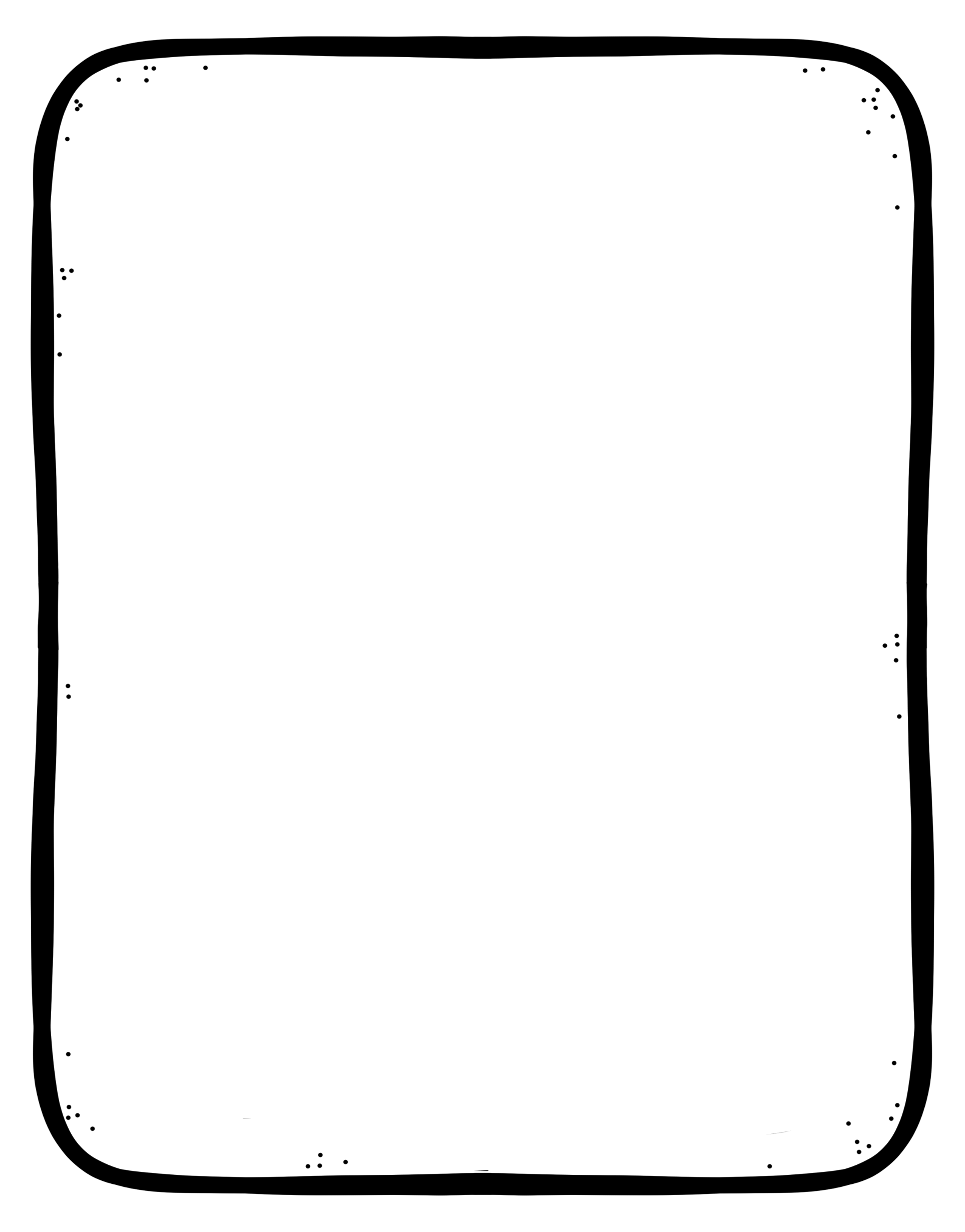 Place ValueReview Grade 3/4Practice reading the numbers below without saying the word “and”. 2 877					901						4 3025 501					8 666			                 8 02022 600					10 533					9 999Write each number in standard form using proper spacing and without commas.2500 __________________________		3701 ________________________3891 __________________________		132546 ________________________Write each number in written form.7 800 ___________________________________________________________________5 422 ___________________________________________________________________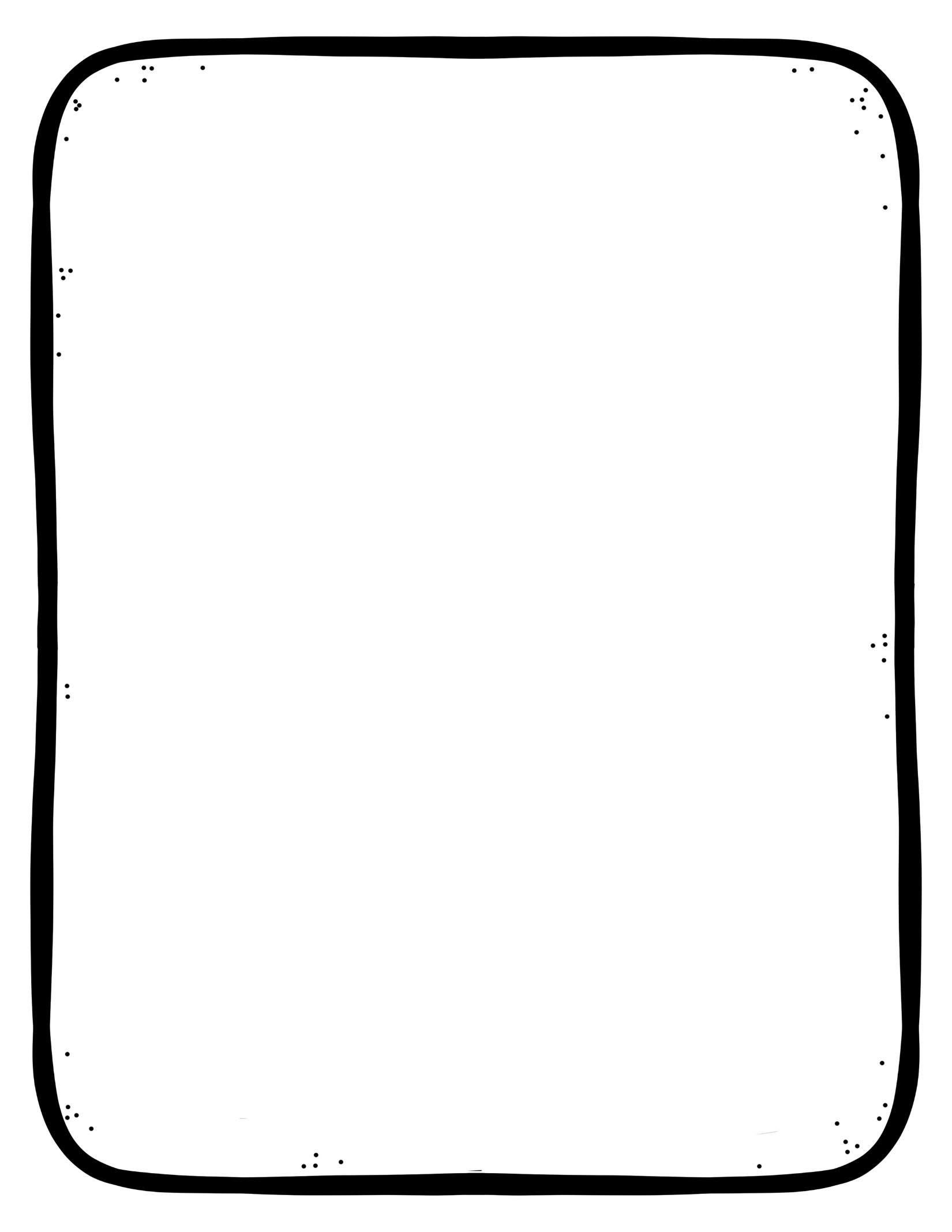 3 701 ___________________________________________________________________10 555 ___________________________________________________________________Write each number in expanded form.5 801 = ___________________________________________________________________Seven thousand two hundred ___________________________________________________________________9 021=__________________________________________________________________5 555 = __________________________________________________________________Nine thousand one hundred thirty-three ___________________________________________________________________405 =  __________________________________________________________________Write each number in standard form.Five thousand eight hundred ninety-nine ________________________________6 000 + 200 + 0 + 1 __________________________Two thousand five hundred twenty-two _________________________900 + 20 + 4 _________________________2 thousands 8 hundreds 4 tens 4 ones_________________________Show each number by drawing Base Ten blocks.542                                                                                   1 0233 216                                                                                16Record the number below properly on the place value chart. 4 071Write the value of each underlined digit. 6 501 ________________________	   2 521 _______________________5 800 _________________________     10 777 ______________________ Brayden was asked to read the number 7 840 aloud. He read the number as: “Seven thousand eight hundred and forty”. Explain his mistake. ______________________________________________________________________________________________________________________________________Show the following number in 3 different ways. Expanded, written, base ten (draw) or base ten name. 2 4251. 2.3.Show which number is greater using > <a)  23 567         23 675                                 b)    566        556c)   10 203      1 203                                     d)   43 221      43 212Order these numbers from least to greatest. Use commas to separate them.a) 3 245, 3 254, 3 452b) 1 678, 1 687, 1 876c) 222 534, 22 534, 2 534ThousandsHundredsTensOnes